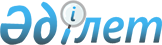 Науырзым ауданы әкімдігінің 2015 жылғы 22 қыркүйектегі № 254 қаулысының күші жойылды деп тану туралыҚостанай облысы Науырзым ауданы әкімдігінің 2016 жылғы 18 қаңтардағы № 6 қаулысы

      "Қазақстан Республикасындағы жергілікті мемлекеттік басқару және өзін–өзі басқару туралы" Қазақстан Республикасының 2001 жылғы 23 қаңтардағы Заңының 31-бабына, "Нормативтік құқықтық актілер туралы" Қазақстан Республикасының 1998 жылғы 24 наурыздағы Заңының 40-бабына сәйкес, Науырзым ауданының әкімдігі ҚАУЛЫ ЕТЕДІ:



      1. "Жергілікті бюджеттен қаржыландырылатын Науырзым ауданы жергілікті атқарушы органдарының "Б" корпусы мемлекеттік әкімшілік қызметшілерінің қызметін жыл сайынғы бағалаудың әдістемесін бекіту туралы" Науырзым ауданы әкімдігінің 2015 жылғы 22 қыркүйектегі № 254 қаулысының (Нормативтік құқықтық актілерді мемлекеттік тіркеу тізілімінде 2015 жылғы 21 қазанда № 5941 болып тіркелген, 2015 жылғы 29 қазанда "Науырзым тынысы" газетінде жарияланған) күші жойылды деп танылсын.



      2. Осы қаулы қол қойылған күнінен бастап қолданысқа енгізіледі.      Аудан әкімі                                Т. Даиров
					© 2012. Қазақстан Республикасы Әділет министрлігінің «Қазақстан Республикасының Заңнама және құқықтық ақпарат институты» ШЖҚ РМК
				